Kościerzyna, dnia ……………….…………………………………………………(imię i nazwisko, nazwa firmy)………………………………………………	(adres zamieszkania lub adres siedziby )………………………………………………Numer  NIP/PESELNr telefonu ………………………………BURMISTRZ  MIASTA KOŚCIERZYNAWNIOSEKw sprawie udzielenia interpretacji indywidualnej w zakresie stosowania 
przepisów prawa podatkowegoZwracam się z wnioskiem o udzielenie interpretacji indywidualnej w zakresie stosowania przepisów prawa podatkowego dotyczącego .............................................................................................................................…………………………………………………………………………………………………………………...…………………………………………………………………………………………………………………..….……………………………………………………………………………………………………………………...…………………………………………………………………………………………………………………….…..Uzasadnienie wniosku(występując z wnioskiem podatnik jest zobowiązany do wyczerpującego przedstawienia stanu faktycznego oraz właściwego stanowiska w sprawie) …………………………………..........................................................................................................................................................................................................................................................................................................................................................................................................................................................................................................................................................................................................................................................................................		         ( podpis wnioskodawcy )Uwaga: organ podatkowy jest obowiązany do udzielenia interpretacji w zakresie stosowania przepisów prawa podatkowego tylko w indywidualnych sprawach podatnika, w których nie wszczęto postępowania podatkowego lub kontroli podatkowej.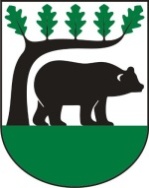 Wydział FinansowyWydział FinansowyWF - 3  ul. 3 Maja 9A  83-400 Kościerzyna  www.miastokoscierzyna.pltel. 058 680 23 31  fax. 058 680 23 20e-mail: urzad@koscierzyna.gda.pl WF - 3